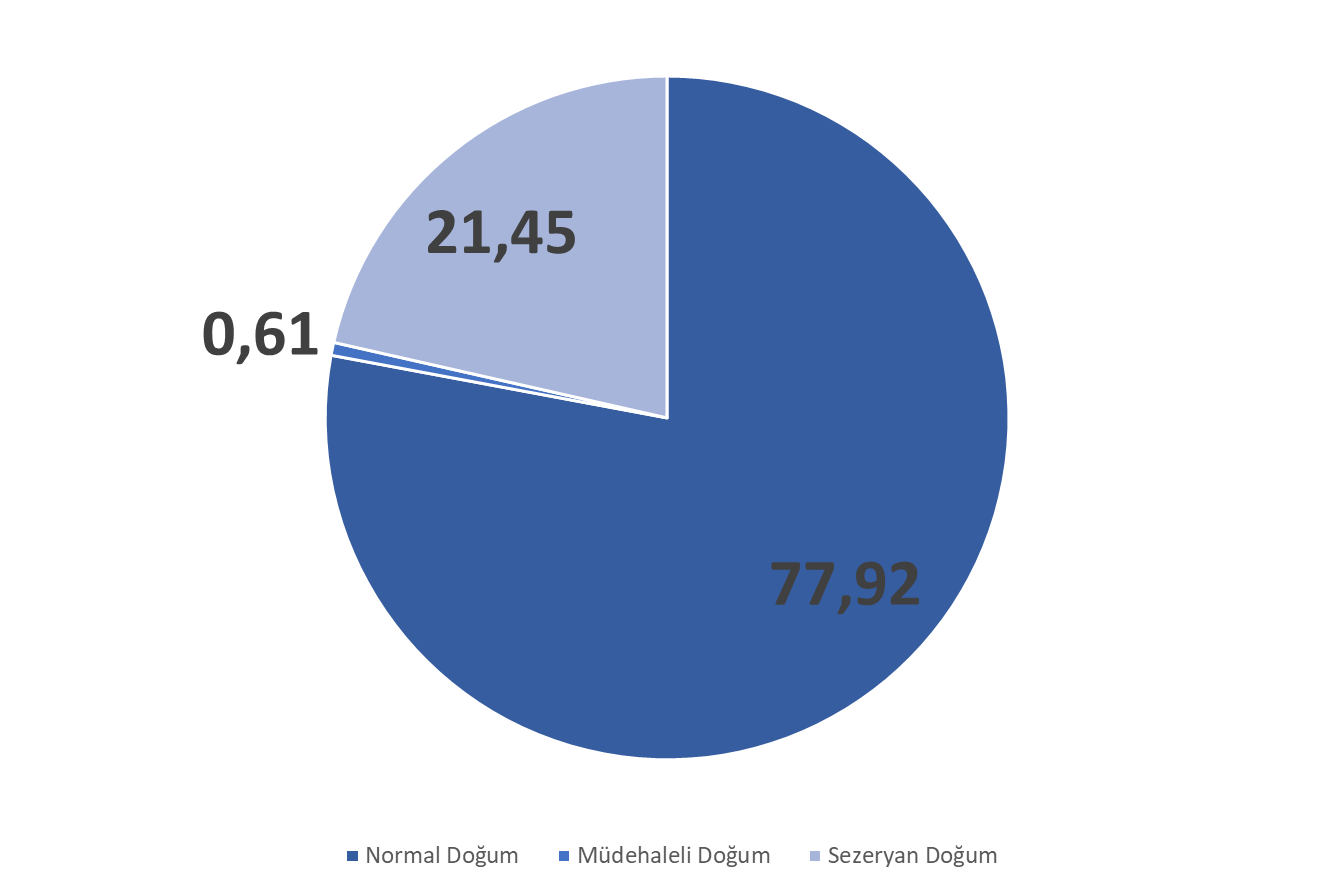 2022 DOĞUM SAYILARI2022 DOĞUM SAYILARI2022 DOĞUM SAYILARI2022 DOĞUM SAYILARI2022 DOĞUM SAYILARI2022 YılıNormal DoğumMüdahaleli DoğumSezeryan DoğumToplam DoğumOcak302569376Şubat260261323Mart269567341Nisan232253287Mayıs217142260Haziran216256274Temmuz246266314Ağustos275152328Eylül217069286Ekim244384331Kasım2871107395Aralık2610107368Normal 77,92Müdahaleli 0,61Sezaryen 21,45